滋　栄　士　第　22 号令和４年6月13日滋賀県栄養士会　会員各位　　　　　　　　　　　　　　　　　　　　 　　　　 　　　公益社団法人　滋賀県栄養士会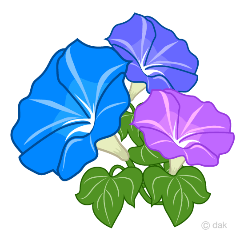 会　長　　　　　澤谷　久枝（　公　印　省　略　）地域活動事業部　田中　友紀令和4年度 地域活動事業部 近畿ブロック研修会のご案内新緑の候、皆様におかれましては益々ご清栄のこととお慶び申し上げます。この度、地域活動事業部近畿ブロック６府県合同で研修会を開催することになりました。今年度はコミュニケーションスキルの講演と令和3年度の近畿各府県の活動について会員による事例発表を予定しています。つきましては、会員の皆様だけでなく会員外の方もお誘い合わせの上、ご参加下さいますようお願い申し上げます。記日　時　　　令和4年9月3日（土）13:00～16:30（12:30～会場受付開始）開催方法　　ハイブリッド形式　（会場とWeb受講）（定員） 会場40名・Ｗeb受講 90名　　内　容　　【講　　演】「多職種連携の中でコミュニケーションのスキルをあげる方法」講師：岩倉駅前 たはらクリニック院長　 田原　正夫 医師【事例発表】滋賀県  認定栄養ケア・ステーション はちまん まちの栄養相談室 事業紹介京都府  介護報酬改定に伴う新しい働き方に取り組んで～フリーランスという選択から～大阪府  はつらつ尾崎地域活動栄養士会の活動報告～楽しく作って美味しく食べて元気な毎日（DVD作成）～兵庫県  令和3年度 栄養ケア・ステーション モデル事業の取り組み～食環境整備への対応～奈良県  自然に健康になれる環境づくり　～Let’sポタリングへの期待～和歌山県　こどもたちに健康を送ろう！～地域におけるわたしたちの活動から～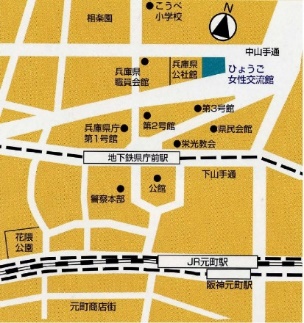 会　場　　　ひょうご女性交流館（県公社館東隣）  TEL 078(251)5311         〒650-0011　兵庫県神戸市中央区下山手通4丁目18-1   ・神戸市営地下鉄「県庁前」下車、東出口1から徒歩3分・JR　「元町駅」下車、北へ徒歩10分・阪神「元町駅」下車、北へ徒歩10分受講料　　　栄養士会会員1,000円（税込）　非会員3,000円（税込）生涯教育　　認定単位「 R72-101　同僚・多職種とのコミュニケーションのあり方 」※生涯教育認定を希望される方は、講演会後にアンケートの中の項目にご記入下さい。申し込み先：滋賀県栄養士会事務局　　　メール又はＦＡＸにてお申し込みください。（できるだけメールでお願い致します）  　 　　・メール : 申込用紙の内容をご記入ください　　　info@shiga-ad.or.jp  　（滋賀県栄養士会事務局）　　・FAX   : 申込用紙に必要事項をご記入ください　FAX：077-558-6617  （滋賀県栄養士会事務局）滋賀県栄養士会事務局に申し込み後、下記の口座に振り込みして下さい。振り込み先：兵庫県栄養士会　≪振り込みにあたっての注意事項≫窓口並びにATMでの振り込みの際には氏名の前に会員番号を入れて下さい。【例】会員番号028012345　氏名 栄養花子の場合「028012345エイヨウハナコ」◎ゆうちょ銀行口座から振り込みする場合〈振込先〉【記号】14370 【番号】35366431 【加入者名】公益社団法人兵庫県栄養士会◎他銀行から振り込みする場合〈振込先〉【店名】四三八（読みは「ヨンサンハチ」）普通預金口座【口座番号】3536643【加入者名】公益社団法人兵庫県栄養士会※振込手数料についてはご負担をお願い致します。Web受講の方は、受講料の入金確認をした後、兵庫県栄養士会から研修会3日前迄にZoomのURLと当日資料をお送りします。連絡先：公益社団法人 兵庫県栄養士会 　TEL　078(251)5311申込み期限：令和4年8月17日（水）　※但し、定員になり次第締め切らせて頂きます。[令和4年度地域活動事業部近畿ブロック研修会]申込書滋賀県栄養士会事務局　宛　　　　　　FAX：077-558-6617ふりがな氏　名 会員№□ 非会員ふりがな氏　名所属事業部：□ 非会員現住所〒TEL（連絡がつく番号）〒TEL（連絡がつく番号）〒TEL（連絡がつく番号）E-mailアドレス※Web受講の方は必ずご記入ください。参加URLと資料をお送りします。※Web受講の方は必ずご記入ください。参加URLと資料をお送りします。※Web受講の方は必ずご記入ください。参加URLと資料をお送りします。参加方法□会場参加□Web参加※どちらかに☑をいれてください。□会場参加□Web参加※どちらかに☑をいれてください。□会場参加□Web参加※どちらかに☑をいれてください。講演会事前アンケートにご協力下さい他職種連携でのコミュニケーションで困っていることはありますか？あれば具体的にどのような事でしょうか？他職種連携でのコミュニケーションで困っていることはありますか？あれば具体的にどのような事でしょうか？他職種連携でのコミュニケーションで困っていることはありますか？あれば具体的にどのような事でしょうか？